ПРОЕКТ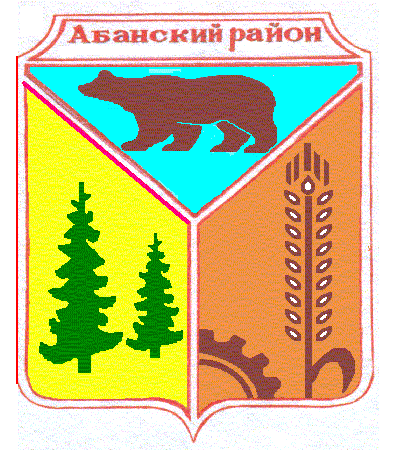 КРАСНОЯРСКИЙ КРАЙ ДОЛГОМОСТОВСКИЙ СЕЛЬСОВЕТ АБАНСКОГО РАЙОНАДОЛГОМОСТОВСКИЙ СЕЛЬСКИЙ СОВЕТ ДЕПУТАТОВРЕШЕНИЕ«00»00 2019	                                     с. Долгий Мост                                      № 00-00РО внесении изменений и дополнений в УставДолгомостовского сельсовета Абанского районаВ целях приведения Устава Долгомостовского сельсовета Абанского района Красноярского края в соответствие с требованиями Федерального закона от 06.10.2003 № 131-ФЗ «Об общих принципах организации местного самоуправления в Российской Федерации», руководствуясь   Уставом Долгомостовского сельсовета Абанского района Красноярского края, Долгомостовский сельский Совет депутатов РЕШИЛ:1. Внести в Устав Долгомостовского сельсовета Абанского района Красноярского края следующие изменения:1.1. главу 1 дополнить статьей 1.1 следующего содержания:«Статья 1.1. Наименование муниципального образованияПолное наименование муниципального образования – «сельское поселение Долгомостовский сельсовет Абанского муниципального района Красноярского края», сокращенное – «Долгомостовский сельсовет Абанского района Красноярского края», «Долгомостовский сельсовет». Данные наименования равнозначны.»;1.2. в абзаце первом пункта 7 статьи 4 слова  «Нормативные акты органов и должностных лиц местного самоуправления, затрагивающие права, свободы и обязанности человека и гражданина» заменить словами «Муниципальные нормативные правовые акты, затрагивающие права, свободы и обязанности человека и гражданина, устанавливающие правовой статус организаций, учредителем которых выступает муниципальное образование, а также соглашения, заключаемые между органами местного самоуправления»;1.3. в статье 7:- подпункт 20 пункта 1 исключить;- подпункт 30 пункта 1 изложить в следующей редакции:«30) принятие в соответствии с гражданским законодательством Российской Федерации решения о сносе самовольной постройки, решения о сносе самовольной постройки или приведении ее в соответствие с установленными требованиями;»;1.4. в пункте 1 статьи 8:- подпункт 13 исключить;- подпункт 14 изложить в следующей редакции:«14) осуществление деятельности по обращению с животными без владельцев, обитающими на территории поселения;»;- дополнить подпунктом 17 следующего содержания:«17) осуществление мероприятий по защите прав потребителей, предусмотренных Законом Российской Федерации от 7 февраля 1992 года № 2300-1 «О защите прав потребителей».»;1.5. в пункте 1 статьи 9 слова «субъектов Российской Федерации» заменить словами «Красноярского края»;1.6. в статье 15:- подпункт 11 пункта 1 изложить в следующей редакции:«11) преобразования сельсовета, осуществляемого в соответствии с частями 3, 3.1-1, 5, 7.2 статьи 13 Федерального закона от 06.10.2003 № 131-ФЗ «Об общих принципах организации местного самоуправления в Российской Федерации», а также в случае упразднения сельсовета;»;- пункт 1.1 дополнить словами «, если иное не предусмотрено Федеральным законом от 06.10.2003 №131-ФЗ «Об общих принципах организации местного самоуправления в Российской Федерации».»;1.7. пункт 1 статьи 17 изложить в следующей редакции:«1. В случае досрочного прекращения полномочий Главы сельсовета либо применения к нему по решению суда мер процессуального принуждения в виде заключения под стражу или временного отстранения от должности его полномочия временно, до вступления в должность вновь избранного главы, осуществляет заместитель Главы сельсовета. В случае если заместитель Главы сельсовета временно отсутствует или не назначен, указанные полномочия исполняет должностное лицо органов местного самоуправления, определенное Советом депутатов.»;1.8. подпункт 4 пункта 1 статьи 22 изложить в следующей редакции:«4) в случае преобразования поселения, осуществляемого в соответствии с частями 3, 3.1-1, 5, 7.2 статьи 13 Федерального закона от 06.10.2003 № 131-ФЗ «Об общих принципах организации местного самоуправления в Российской Федерации», а также в случае упразднения поселения;»;1.9. пункт 7 статьи 28 изложить в следующей редакции:«7. Депутат должен соблюдать ограничения, запреты, исполнять обязанности, которые установлены Федеральным законом от 25 декабря 2008 года № 273-ФЗ «О противодействии коррупции» и другими федеральными законами.»;1.10. статью 29 дополнить пунктом 1.2 следующего содержания:«1.2. Полномочия депутата прекращаются досрочно в случае несоблюдения ограничений, запретов, неисполнения обязанностей, установленных Федеральным законом от 25 декабря 2008 года № 273-ФЗ «О противодействии коррупции», Федеральным законом от 3 декабря 2012 года № 230-ФЗ «О контроле за соответствием расходов лиц, замещающих государственные должности, и иных лиц их доходам», если иное не предусмотрено Федеральным законом от 06.10.2003 №131-ФЗ «Об общих принципах организации местного самоуправления в Российской Федерации».»;1.11. подпункт 5 пункта 1 статьи 30 изложить в следующей редакции:«5) отдых, обеспечиваемый установлением нормальной продолжительности рабочего (служебного) времени, предоставлением выходных и нерабочих праздничных дней, а также ежегодного оплачиваемого отпуска продолжительностью не более 52 календарных дней;1.12. пункт 3 статьи 32 исключить;1.13. в пункте 1 статьи 34:- подпункт 3 изложить в следующей редакции:«3) разрабатывает стратегию социально-экономического развития поселения;»;- подпункт 12 исключить;1.14. подпункт 3 пункта 1 статьи 35 изложить в следующей редакции:«3) разработка административных регламентов осуществления муниципального контроля в соответствующих сферах деятельности, разработка в соответствии с типовыми административными регламентами, утверждаемыми уполномоченными органами исполнительной власти Красноярского края, административных регламентов осуществления регионального государственного контроля (надзора), полномочиями по осуществлению которого наделены органы местного самоуправления. Разработка и принятие указанных административных регламентов осуществляются в порядке, установленном нормативными правовыми актами Красноярского края;»;1.15. в статье 44:- дополнить пунктом 1.1 следующего содержания:«1.1. Публичные слушания проводятся по инициативе населения, представительного органа муниципального образования или главы муниципального образования.Публичные слушания, проводимые по инициативе населения или представительного органа муниципального образования, назначаются представительным органом муниципального образования, а по инициативе главы муниципального образования - главой муниципального образования.»;- подпункт 3 пункта 2 изложить в следующей редакции:«3) проект стратегии социально-экономического развития муниципального образования;»;- пункт 4.1 изложить в следующей редакции:«4.1. По проектам правил благоустройства территорий, проектам, предусматривающим внесение изменений в утвержденные правила благоустройства территорий проводятся публичные слушания, порядок организации и проведения которых определяется нормативным правовым актом представительного органа с учетом положений законодательства о градостроительной деятельности.»;1.16. главу 7 дополнить статьёй 47.1,   следующего содержания:«Статья 47.1. Сход граждан1. В случаях, предусмотренных Федеральным законом от 06.10.2003 № 131-ФЗ «Об общих принципах организации местного самоуправления Российской Федерации», сход граждан проводится:1) в населенном пункте по вопросу изменения границ муниципального образования, в состав которого входит указанный населенный пункт, влекущего отнесение территории указанного населенного пункта к территории другого поселения (муниципального района);2) в населенном пункте, входящем в состав муниципального образования, по вопросу введения и использования средств самообложения граждан на территории данного населенного пункта;3) в сельском населенном пункте по вопросу выдвижения кандидатуры старосты сельского населенного пункта, а также по вопросу досрочного прекращения полномочий старосты сельского населенного пункта.1.1. В сельском населенном пункте сход граждан также может проводиться в целях выдвижения кандидатур в состав конкурсной комиссии при проведении конкурса на замещение должности муниципальной службы в случаях, предусмотренных законодательством Российской Федерации о муниципальной службе.2. Сход граждан, предусмотренный настоящей статьей, правомочен при участии в нем более половины обладающих избирательным правом жителей населенного пункта или поселения. Решение такого схода граждан считается принятым, если за него проголосовало более половины участников схода граждан.»;1.17. абзац первый пункта 3 статьи 58 изложить в следующей редакции:«3. Долгомостовский сельсовет может создавать муниципальные предприятия и учреждения, участвовать в создании хозяйственных обществ, в том числе межмуниципальных, необходимых для осуществления полномочий по решению вопросов местного значения сельсовета.»;1.18. статью 65 изложить в следующей редакции:«Статья 65. Ответственность органов местного самоуправления и должностных лиц местного самоуправления перед государствомОтветственность органов местного самоуправления и должностных лиц местного самоуправления поселения перед государством наступает на основании решения суда в случае нарушения ими Конституции Российской Федерации, федерального законодательства, законодательства Красноярского края, настоящего Устава, а также в случае ненадлежащего осуществления указанными органами и должностными лицами переданных им государственных полномочий.».2. Контроль за исполнением настоящего Решения возложить на главу Долгомостовского сельсовета.3. Глава Долгомостовского сельсовета обязан опубликовать  зарегистрированное настоящее Решение в течение семи дней со дня его поступления из Управления Министерства юстиции Российской Федерации по Красноярскому краю.4. Настоящее Решение вступает в силу со дня официального опубликования.Председатель Совета депутатов                                                      	         Т.А.Иванова                                              Глава сельсовета                                                                            Н.И.Шишлянникова